              ҠАРАР                                                       П О С Т А Н О В Л Е Н И Е  «31» декабрь 2014 й.                         № 28                   «31» декабря 2014 г.Об утверждении Положения об организации и принятии мер по оповещению населения сельского поселения и подразделений Государственной противопожарной службы о пожаре
        В соответствии со статьей 19 Федерального закона от 21 декабря 1994 года № 69-ФЗ "О пожарной безопасности", пунктом 9 части. 1 статьи 14 Федерального закона от 6 октября 2003 года № 131-ФЗ "Об общих принципах организации местного самоуправления в Российской Федерации", в целях организации и принятия мер по оповещению населения и подразделения Государственной противопожарной службы о пожаре, Администрация сельского поселения Тятер-Араслановский сельсовет муниципального района Стерлибашевский район Республики Башкортостан  П О С Т А Н О В Л Я Е Т:          1.   Утвердить Порядок организации и принятия мер по оповещению населения сельского поселения и подразделений Государственной противопожарной службы о пожаре (приложение 1).          2.  Контроль за исполнением настоящего Постановления оставляю за собой.          3.  Обнародовать данное постановление на  информационном стенде  в  администрации сельского  поселения  Тятер-Араслановский  сельсовет.Глава Администрации сельского поселенияТятер-Араслановский сельсовет                                                  С.С. ГумеровПриложение № 1
    			к постановлению сельского  поселения Тятер-Араслановский  сельсовет  муниципального  района Стерлибашевский  район  Республики  Башкортостан № 28  от 31.12.2014  г.   ПОРЯДОКОРГАНИЗАЦИИ И ПРИНЯТИЯ МЕР ПО ОПОВЕЩЕНИЮНАСЕЛЕНИЯ И ПОДРАЗДЕЛЕНИЯ ГОСУДАРСТВЕННОЙ ПРОТИВОПОЖАРНОЙ СЛУЖБЫ О ПОЖАРЕ1.1. Настоящее Положение разработано в соответствии с Федеральным законом от 21 декабря 1994 года № 69-ФЗ «О пожарной безопасности», Правилами пожарной безопасности в Российской Федерации ППБ 01-03, утвержденными приказом МЧС РФ от 18 июня 2003 г. 
1.2. Настоящее Положение определяет состав, задачи и механизм реализации мероприятий по оповещению населения  и подразделений Государственной противопожарной службы при возникновении пожара, а также порядок создания и поддержания в постоянной готовности к задействованию системы оповещения и информирования населения и подразделений Государственной противопожарной службы при возникновении пожара (далее - система оповещения).
1.3. Система оповещения является частью системы гражданской обороны и представляет собой организационно-техническое объединение сил и специальных технических средств оповещения, сетей вещания, каналов сети связи общего пользования и ведомственных сетей связи.
1.4. Система оповещения включает в себя местные и объектовые (организаций) системы оповещения.
Местные системы оповещения - организационно-техническое объединение сил и специальных технических средств оповещения, сетей вещания, каналов сети связи общего пользования и ведомственных сетей связи, предназначенное для оповещения и информирования должностных лиц Администрации поселения, ответственных за обеспечение первичных мер пожарной безопасности на территории сельского поселения населения и подразделений Государственной противопожарной службы о возникновении или возможности возникновения пожара на территории села, о порядке действий населения в конкретных условиях обстановки. 
Использование местных систем оповещения обеспечивается органами, осуществляющими управление гражданской обороной, предупреждением и ликвидацией чрезвычайных ситуаций на территории сельского поселения.
Объектовые системы оповещения - совокупность специальных технических средств оповещения и ведомственных сетей связи, предназначенная для оповещения и информирования должностных лиц Администрации, ответственных за обеспечение первичных мер пожарной безопасности на территории села, населения и подразделений Государственной противопожарной службы о возникновении или возможности возникновения пожара на территории объектов, работников этих объектов, о порядке действий работников в конкретных условиях обстановки.
Использование объектовых систем оповещения обеспечивается органами, осуществляющими управление гражданской обороной, предупреждением и ликвидацией чрезвычайных ситуаций на территории соответствующих объектов.
Отдельные технические средства могут одновременно использоваться в различных системах оповещения.2. Основные задачи систем оповещения2.1. Основной задачей местных систем оповещения является обеспечение доведения сигналов (распоряжений) и информации оповещения о возникновении или возможности возникновения пожара на территории сельского поселения  до:
оперативных дежурных подразделений Государственной противопожарной службы;
Главы сельского поселения   и должностных лиц Администрации сельского поселения, ответственных за обеспечение первичных мер пожарной безопасности на территории сельского поселения.;
населения сельского поселения  ;
оперативных дежурных служб (диспетчеров) потенциально опасных объектов и других объектов экономики, имеющих важное оборонное и экономическое значение или представляющих высокую степень опасности возникновения чрезвычайных ситуаций.
2.2. Основной задачей объектовой системы оповещения является доведение сигналов и информации оповещения до:
-руководителей и персонала объекта;
объектовых сил и служб, на которые возложена организация и выполнение задач по обеспечению пожарной безопасности.3. Задействование систем оповещения3.1. Решение на задействование системы оповещения принимает Глава сельского поселения   или лицо, его заменяющее. 
3.2. Лица, уполномоченные давать разрешение на задействование системы оповещения на подведомственных территориях для передачи сигналов и информации оповещения населению сельского поселения, имеют право приостановки трансляции программ по сетям радио, телевизионного и проводного вещания независимо от ведомственной принадлежности, организационно-правовых форм и форм собственности.
3.3. Передача сигналов (распоряжений) и информации оповещения может осуществляться как в автоматизированном, так и неавтоматизированном режиме. Основной режим - автоматизированный.
В автоматизированном режиме передача сигналов (распоряжений) и информации оповещения осуществляется с использованием специальных технических средств оповещения.
В неавтоматизированном режиме передача сигналов (распоряжений) и информации оповещения осуществляется с использованием средств и каналов связи общегосударственной сети связи и ведомственных сетей связи, сотовой связи, а также сетей вещания.
3.4. Основной способ оповещения и информирования населения сельского поселения   - передача речевых сообщений по сетям вещания. 
3.5. Порядок задействования системы оповещения, состав привлекаемых для оповещения и информирования сил и средств, ответственные за выполнение мероприятий должностные лица определяются постановлением Главы сельского поселения  .4. Создание и поддержание в готовности систем оповещения4.1. Системы оповещения создаются заблаговременно.
Местная система оповещения создается и поддерживается в постоянной готовности к задействованию под руководством Главы сельского поселения.
4.2. В целях поддержания в готовности систем оповещения проводятся периодические проверки их работоспособности и организуется эксплуатационно-техническое обслуживание.5. Руководство организацией оповещения5.1. Общее руководство организацией оповещения обеспечивается Главой сельского поселения  через органы, осуществляющие управление гражданской обороной, предупреждением и ликвидацией чрезвычайных ситуаций на территории поселения, организации и службы, на которые возложены организация и выполнение задач гражданской обороны по вопросам оповещения и связи соответствующего уровня.БАШKОРТОСТАН РЕСПУБЛИКАҺЫСТӘРЛЕБАШ РАЙОНЫ МУНИЦИПАЛЬ		РАЙОНЫНЫҢТӘТЕР-АРЫCЛАН АУЫЛ  СОВЕТЫАУЫЛ БИЛӘМӘҺЕ	 ХАКИМИӘТЕ	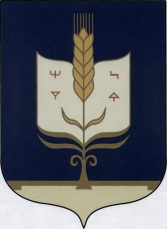 АДМИНИСТРАЦИЯСЕЛЬСКОГО ПОСЕЛЕНИЯ ТЯТЕР-АРАСЛАНОВСКИЙ  СЕЛЬСОВЕТМУНИЦИПАЛЬНОГО РАЙОНАСТЕРЛИБАШЕВСКИЙ РАЙОНРЕСПУБЛИКИ БАШКОРТОСТАН